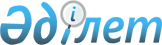 О внесении изменений в решение Акжаикского районного маслихата от 22 декабря 2011 года № 36-2 "О районном бюджете на 2012-2014 годы"
					
			Утративший силу
			
			
		
					Решение Акжаикского районного маслихата Западно-Казахстанской области от 7 ноября 2012 года № 6-1. Зарегистрировано Департаментом юстиции Западно-Казахстанской области 16 ноября 2012 года № 3105. Утратило силу решением Акжаикского районного маслихата Западно-Казахстанской области от 5 января 2013 года № 8-2      Сноска. Утратило силу решением Акжаикского районного маслихата Западно-Казахстанской области от 05.01.2013 № 8-2      В соответствии с Бюджетным кодексом Республики Казахстан от 4 декабря 2008 года, Законом Республики Казахстан "О местном государственном управлении и самоуправлении в Республике Казахстан" от 23 января 2001 года Акжаикский районный маслихат РЕШИЛ:



      1. Внести в решение Акжаикского районного маслихата "О районном бюджете на 2012-2014 годы" от 22 декабря 2011 года № 36-2 (зарегистрированное в Реестре государственной регистрации нормативных правовых актов за № 7-2-129, опубликованное 12 января 2012 года,19 января 2012 года, 26 января 2012года,2 февраля 2012 года, 9 февраля 2012 года, 16 февраля 2012 года,1 марта 2012 года, 15 марта 2012 года в газете "Жайык таны" № 2, № 3, № 4, № 5, № 6, № 7, № 8, № 9, № 11), следующие изменения:



      приложение 1 к указанному решению изложить в новой редакции согласно приложению к настоящему решению.



      2. Настоящее решение вводится в действие с 1 января 2012 года.      Председатель сессии              М. Мұхтар

      Секретарь маслихата              Д. Джаксыбаев

Приложение

к решению Акжаикского районного маслихата

от 7 ноября 2012 года № 6-1      Приложение 1

к решению Акжаикского районного маслихата

от 22 декабря 2011 года № 36-2 Районный бюджет на 2013 год
					© 2012. РГП на ПХВ «Институт законодательства и правовой информации Республики Казахстан» Министерства юстиции Республики Казахстан
				КатегорияКатегорияКатегорияКатегорияКатегориятыс. тенгеКлассКлассКлассКласстыс. тенгеПодклассПодклассПодкласстыс. тенгеСпецификаСпецификатыс. тенгеНаименованиетыс. тенгеI. ДОХОДЫ3820804Поступления6635461Налоговые поступления65817801Подоходный налог1732022Индивидуальный подоходный налог17320203Социальный налог1542441Социальный налог15424404Налог на собственность3209971Налог на имущество2992103Земельный налог17354Налог на транспортные средства183525Единый земельный налог170005Внутренние налоги на товары.работы и услуги76402Акцизы27603Поступления за использование природных и других ресурсов22004Сборы за ведение предпринимательской и профессиональной деятельности268008Обязательные платежи,взимаемые за совершение юридически значимых действий и (или)выдачу документов уполномоченными на государственными органами или должностными лицами20951Государственная пошлина20952Неналоговые поступления350001Доходы от государственной собственности16005Доходы от аренды имущества, находящегося в государственной собственности160002Поступления от реализации товаров (работ,услуг) государственными учреждениями,финансируемыми из государственного бюджета01Поступления от реализации товаров (работ,услуг) государственными учреждениями,финансируемыми из государственного бюджета004Штрафы,пеня,санкции,взыскания,налагаемые государственными учреждениями,финансируемыми из государственного бюджета, а также содержащимися и финансируемыми из бюджета (сметы расходов) Национального Банка РК01Штрафы,пеня,санкции,взыскания,налагаемые государственными учреждениями,финансируемыми из государственного бюджета, а также содержащимися и финансируемыми из бюджета (сметы расходов) Национального Банка РК, за исключением поступлений от организации нефтяного сектора006Прочие неналоговые поступления19001Прочие неналоговые поступления19003Поступления от продажи основного капитала186803Продажа земли и нематериальных активов18681Продажа земли18684Поступления официальных трансфертов315725802Трансферты из вышестоящих органов государственного управления31572582Трансферты из областного бюджета315725803Трансферты в бюджеты областей, городов Астаны и Алматы01Взаимоотношения областного бюджета, бюджета городов Астаны и Алматы с другими областными бюджетами, бюджетами городов Астаны и Алматы0Функциональная группаФункциональная группаФункциональная группаФункциональная группаФункциональная группаСуммаПодфункцияПодфункцияПодфункцияПодфункцияСуммаУчреждениеУчреждениеУчреждениеСуммаПрограммаПрограммаСуммаНаименованиеСуммаII. Затраты38289671Государственные услуги общего характера3043701Представительные, исполнительные и другие органы выполняющие общие функции государственного управления286668112Аппарат маслихата района (города областного значения)15796001Услуги по обеспечению деятельности маслихата района (города областного значения)15796003Капитальные расходы государственных органов0122Аппарат акима района (города областного значения)60110001Услуги по обеспечению деятельности акима района (города областного значения)54825003Капитальные расходы государственного органа5285107Проведение мероприятий за счет резерва местного исполнительного органа на неотложные затраты0123Аппарат акима района в городе, города районного значения, поселка, аула (села), аульного (сельского) округа210762001Услуги по обеспечению деятельности акима района в городе, города районного значения, поселка, аула (села), аульного (сельского) округа209213022Капитальные расходы государственного органа15492Финансовая деятельность684459Отдел экономики и финансов района (города областного значения)684003Проведение оценки имущества в целях налогообложения6849Прочие государственные услуги общего характера17018459Отдел экономики и финансов района (города областного значения)17018001Услуги по реализации государственной политики в области формирования и развития экономической политики, государственного планирования, исполнения бюджета и управления коммунальной собственностью района (города областного значения)16858002Создание информационных систем0015Капитальные расходы государственного органа1602Оборона127021Военные нужды3209122Аппарат акима района (города областного значения)3209005Мероприятия в рамках исполнения всеобщей воинской обязанности32092Организация работы по чрезвычайным ситуациям9493122Аппарат акима района (города областного значения)9493006Предупреждение и ликвидация чрезвычайных ситуаций масштаба района (города областного значения)94934Образование24933021Дошкольное воспитание и обучение195618464Отдел образования района (города областного значения)195618009Обеспечение дошкольного воспитания и обучения195124021Увеличение размера доплаты за квалификационную категорию 

воспитателям детских садов, мини-центров, школ-интернатов, общего типа, специальных (коррекционных) специализированные для одаренных детей, организаций образования для детей-сирот и детей, оставшихся без попечения родителей, центров адаптации несовершеннолетних за счет

трансфертов из республиканского бюджета494040Реализация государственного образовательного заказа в дошкольных организациях образования02Начальное, основное среднее и общее среднее образование2243319464Отдел образования района (города областного значения)2243319003Общеобразовательное обучение2056605006Дополнительное образование для детей146946063Повышение оплаты труда учителям, прошедшим повышение квалификации по учебным программам АОО «Назарбаев Интеллектуальные школы» за счет трансфертов из республиканского бюджета2098064Увеличение размера доплаты за квалификационную категорию учителям организаций начального, основного среднего, общего среднего образования: школы, школы-интернаты: (общего типа, специальных (коррекционных), специализированных для одаренных детей; организаций для детей-сирот и детей, оставшихся без попечения родителей) за счет трансфертов из республиканского бюджета376709Прочие услуги в области образования54365464Отдел образования района (города областного значения)54365001Услуги по реализации государственной политики на местном уровне в области образования13361004Информатизация системы образования в государственных учреждениях образования района (города областного значения)0005Приобретение и доставка учебников, учебно-методических комплексов для государственных учреждений образования района (города областного значения)26470007Проведение школьных олимпиад, внешкольных мероприятий и

конкурсов районного (городского) масштаба1124012Капитальные расходы государственного органа0015Ежемесячные выплаты денежных средств опекунам (попечителям) на содержание ребенка-сироты (детей-сирот), и ребенка (детей), оставшегося без попечения родителей за счет трансфертов из республиканского бюджета7310020Обеспечение оборудованием, программным обеспечением детей-инвалидов, обучающихся на дому за счет трансфертов из республиканского бюджета61006Социальная помощь и социальное обеспечение3192732Социальная помощь297825123Аппарат акима района в городе, города районного значения, поселка, аула (села), аульного (сельского) округа0003Оказание социальной помощи нуждающимся гражданам на дому0451Отдел занятости и социальных программ района (города областного значения)297825002Программа занятости102317004Оказание социальной помощи на приобретение топлива специалистам здравоохранения, образования, социального обеспечения, культуры, спорта и ветеринарии в сельской местности в соответствии с законодательством Республики Казахстан0005Государственная адресная социальная помощь17901006Оказание жилищной помощи942007Социальная помощь отдельным категориям нуждающихся граждан по решениям местных представительных органов24970010Материальное обеспечение детей-инвалидов, воспитывающихся и обучающихся на дому2848014Оказание социальной помощи нуждающимся гражданам на дому54431016Государственные пособия на детей до 18 лет77100017Обеспечение нуждающихся инвалидов обязательными гигиеническими средствами и предоставление услуг специалистами жестового языка, индивидуальными помощниками в соответствии с индивидуальной программой реабилитации инвалида8637023Обеспечение деятельности центров занятости населения86799Прочие услуги в области социальной помощи и социального обеспечения21448451Отдел занятости и социальных программ района (города областного значения)21448001Услуги по реализации государственной политики на местном уровне в области обеспечения занятости и реализации социальных программ для населения18062011Оплата услуг по зачислению, выплате и доставке пособий и других социальных выплат2321021Капитальные расходы государственного органа10657Жилищно-коммунальное хозяйство2392671Жилищное хозяйство204989458Отдел жилищно-коммунального хозяйства, пассажирского транспорта и автомобильных дорог района (города областного значения)310031Изготовление технических паспортов на объекты кондоминиумов310464Отдел образования района (города областного значения)82381026Ремонт объектов в рамках развития сельских населенных пунктов по программе занятости 202082381466Отдел архитектуры, градостроительства и строительства района (города областного значения)122298003Проектирование, строительство и (или) приобретение жилья

государственного коммунального жилищного фонда31550004Проектирование, развитие, обустройство и (или) приобретение

инженерно-коммуникационной инфраструктуры907482Коммунальное хозяйство7709466Отдел архитектуры, градостроительства и строительства района (города областного значения)7709006Развитие системы водоснабжения и водоотведения77093Благоустройство населенных пунктов26569123Аппарат акима района в городе, города районного значения, поселка, аула (села),аульного(сельского) округа16002008Освещение улиц населенных пунктов8418009Обеспечение санитарии населенных пунктов2232010Содержание мест захоронений и погребение безродных0011Благоустройство и озеленение населенных пунктов5352458Отдел жилищно-коммунального хозяйства, пассажирского транспорта и автомобильных дорог района (города областного значения)10567015Освещение улиц населенных пунктов0016Обеспечение санитарии населенных пунктов0018Благоустройство и озеленение населенных пунктов105678Культура, спорт, туризм и информационное пространство3427781Деятельность в области культуры210944457Отдел культуры, развития языков, физической культуры и спорта района (города областного значения)210944003Поддержка культурно-досуговой работы2109442Спорт8364457Отдел культуры, развития языков, физической культуры и спорта района (города областного значения)8364009Проведение спортивных соревнований на районном (города областного значения) уровне4521010Подготовка и участие членов сборных команд района (города областного значения) по различным видам спорта на областных спортивных соревнованиях38433Информационное пространство101886456Отдел внутренней политики района (города областного значения)11852002Услуги по проведению государственной информационной политики через газеты и журналы4700005Услуги по проведению государственной информационной политики через телерадиовещание7152457Отдел культуры, развития языков, физической культуры и спорта района (города областного значения)90034006Функционирование районных (городских) библиотек900349Прочие услуги по организации культуры, спорта, туризма и информационного пространства21584456Отдел внутренней политики района (города областного значения)11974001Услуги по реализации государственной политики на местном уровне в области информации, укрепления государственности и формирования социального оптимизма граждан9990003Реализация мероприятий в сфере молодежной политики1984006Капитальные расходы государственного органа0457Отдел культуры, развития языков, физической культуры и спорта района (города областного значения)9610001Услуги по реализации государственной политики на местном уровне в области культуры, развития языков, физической культуры и спорта9449014Капитальные расходы государственного органа16110Сельское, водное, лесное, рыбное хозяйство, особо охраняемые природные территории, охрана окружающей среды и животного мира, земельные отношения683231Сельское хозяйство12932459Отдел экономики и финансов района (города областного значения)11432099Реализация мер по оказанию социальной поддержки

специалистов11432475Отдел предпринимательства, сельского хозяйства и ветеринарии района (города областного значения)1500007Организация отлова и уничтожения бродячих собах и кошек15002Водное хозяйство0466Отдел архитектуры, градостроительства и строительства района (города областного значения)06Земельные отношения10525463Отдел земельных отношений района (города областного значения)10525001Услуги по реализации государственной политики в области регулирования земельных отношений на территории района (города областного значения)10140005Создание информационных систем0007Капитальные расходы государственного органа3859Прочие услуги в области сельского, водного, лесного, рыбного хозяйства, охраны окружающей среды и земельных отношений44866457Отдел культуры, развития языков, физической культуры и спорта района (города областного значения)0475Отдел предпринимательства, сельского хозяйства и ветеринарии района (города областного значения)44866013Проведение противоэпизоотических мероприятий4486611Промышленность, архитектурная, градостроительная и строительная деятельность94662Архитектурная, градостроительная и строительная деятельность9466466Отдел архитектуры, градостроительства и строительства района (города областного значения)9466001Услуги по реализации государственной политики в области строительства, улучшения архитектурного облика городов, районов и населенных пунктов области и обеспечению рационального и эффективного градостроительного освоения территории района (города областного значения)9016015Капитальные расходы государственного органа45013Прочие322399Прочие32239123Аппарат акима района в городе, города районного значения, поселка, аула (села), аульного (сельского) округа5476040Реализация мер по содействию экономическому развитию регионов в рамках Программы "Развитие регионов" за счет целевых трансфертов из республиканского бюджета5476458Отдел жилищно-комунального хозяйства, пассажирского транспорта и автомобильных дорог района (города областного значения)7596001Услуги по реализации государственной политики на местном уровне в области жилищно-коммунального хозяйства, пассажирского транспорта и автомобильных дорог7437013Капитальные расходы государственного органа159123Проведение мероприятий на текущие расходы по ликвидации последствий чрезвычайных ситуаций природного и техногенного характера, устранению ситуаций, угрожающих политической, экономической и социальной стабильности административно-территориальной единицы, жизни и здоровью людей, общереспубликанского либо международного значения за счет целевых трансфертов из бюджетов областей, городов республиканского значения, столицы0459Отдел экономики и финансов района (города областного значения)0012Резерв местного исполнительного органа района (города областного значения)0023Оказание содействия экономическому развитию регионов и системы расселения населения в рамках программы "Развитие регионов"0475Отдел предпринимательства, сельского хозяйства и ветеринарии района (города областного значения)19167001Услуги по реализации государственной политики на местном уровне в области развития предпринимательства, промышленности, сельского хозяйства и ветеринарии19002003Капитальные расходы государственного органа16514Обслуживание долга51Обслуживание долга5459Отдел экономики и финансов района (города областного значения)5021Обслуживание долга местных исполнительных органов по выплате вознаграждений и иных платежей по займам из областного бюджета515Трансферты72421Трансферты7242459Отдел экономики и финансов района (города областного значения)7242006Возврат неиспользованных (недоиспользованных) целевых трансфертов1786016Возврат использованных не по целевому назначению целевых трансфертов1243020Целевые текущие трансферты в вышестоящие бюджеты в связи с изменением фонда оплаты труда в бюджетной сфере0024Целевые текущие трансферты в вышестоящие бюджеты в связи с передачей функций государственных органов из нижестоящего уровня государственного управления в вышестоящий4213III. ЧИСТОЕ БЮДЖЕТНОЕ КРЕДИТОВАНИЕ10860910Сельское, водное, лесное, рыбное хозяйство, особо охраняемые природные территории, охрана окружающей среды и животного мира, земельные отношения1086091Сельское хозяйство108609459Отдел экономики и финансов района (города областного значения)108609018Бюджетные кредиты для реализации мер социальной поддержки

специалистов108609IV. САЛЬДО ПО ОПЕРАЦИЯМ С ФИНАНСОВЫМИ АКТИВАМИ459013Прочие45909Прочие4590458Отдел жилищно-комунального хозяйства, пассажирского транспорта и автомобильных дорог района (города областного значения)4590065Формирование или увеличение уставного капитала юридических лиц4590V. ДЕФИЦИТ (ПРОФИЦИТ) БЮДЖЕТА-121362VI. ФИНАНСИРОВАНИЕ ДЕФИЦИТА (ИСПОЛЬЗОВАНИЕ ПРОФИЦИТА) БЮДЖЕТА1213627Поступления займов728101Внутренние государственные займы728102Договоры займа7281003Займы, получаемые местным исполнительным органом района (города областного значения)7281016Погашение займов56971Погашение займов5697459Отдел экономики и финансов района (города областного значения)5697005Погашение долга местного исполнительного органа перед вышестоящим бюджетом5697022Возврат неиспользованных бюджетных кредитов, выданных из местного бюджета08Используемые остатки бюджетных средств542491Остаток бюджетных средств542491Свободные остатки бюджетных средств5424901Свободные остатки бюджетных средств54249